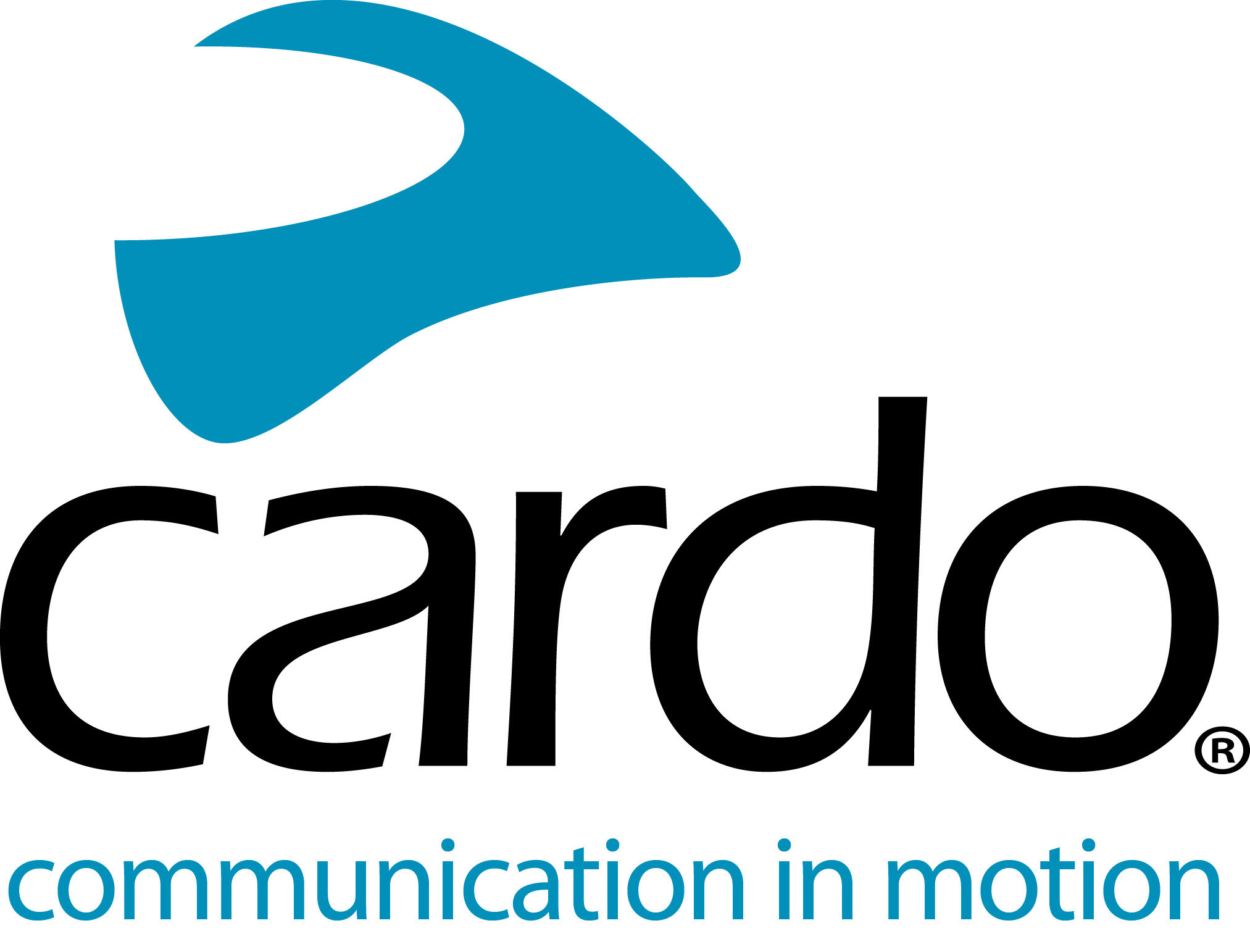 Cardo Systems PACKTALK Bold: intercomunicadores que salvan vidasEl líder mundial del mercado en sistemas de comunicación inalámbrica para motociclistas, Cardo Systems, se enorgullece de ser el sistema de comunicación elegido por los proveedores de servicios de emergencia en todo el mundo. Desde las fuerzas policiales en Francia, Reino Unido y Sudáfrica, hasta United Hatzalah en Jerusalén, Israel e incluso el equipo de paracaidistas de las Fuerzas Armadas de Singapur ...Cuando se opera como un servicio de emergencia, es primordial confiar en el equipo que se utiliza; recibir y dar mensajes a menudo puede significar la diferencia entre la vida y la muerte.¿Qué hace que el sistema Cardo PACKTALK Bold sea una gran solución para esta tarea?La conectividad de comunicación de malla dinámica 'configurar y olvidarse' significa que una vez que las unidades PACKTALK Bold están emparejadas, están emparejadas de por vida: no hay ningún problema al principio o al final de la caseda tratando de hacer que todos se emparejen para hacer la experiencia simple con la confianza de que es fiable. La reconexión automática de las unidades también ahorra tiempo mientras están en la carretera cuando los motoristas entran y salen del rango de 1600 metros que ofrece el PACKTALK Bold regularmente. También existe la posibilidad de conectarse de 2 a 15 motociclistas, lo que resulta extremadamente útil cuando se conduce en grupos grandes.La información escuchada incorrectamente puede significar una gran diferencia. PACKTALK Bold viene con altavoces JBL de serie, ofreciendo a los usuarios la 'Experiencia de sonido definitiva' y lo que significa que las comunicaciones de voz se pueden escuchar con extrema claridad: el resultado de una asociación estratégica entre expertos líderes mundiales, Cardo Systems y JBL, estableciendo un nuevo estándar de Calidad de audio para sistemas de comunicación de cascos. El control de volumen automático también ajusta el volumen del sonido en función del ruido ambiental exterior, por lo que los usuarios pueden estar seguros de que no se perderán una comunicación crítica debido al ruido de un motor, sirenas o viento.Cuando surcas libremente el aire, no siempre es posible presionar botones, al igual que cuando conduces una motocicleta de policía o una ambulancia, ahí es donde entra la Operación de Voz Natural. Los motociclistas simplemente pueden decir 'Hey Cardo' y el dispositivo reacciona instantáneamente para segui el comando dado, sin que el piloto tenga que presionar ningún botón. La tecnología también se integra perfectamente con las plataformas de comandos de voz Siri ™ y "OK Google" ™.Las 13 horas de duración de la batería y la capacidad de cargar sobre la marcha aseguran que los usuarios estén siempre conectados y no tengan que preocuparse por quedarse sin batería.PACKTALK Bold es resistente al agua y al polvo, lo que le permite usarse con tranquilidad en todas las condiciones climáticas.El vicepresidente de ventas globales de Cardo Systems, Jonathan Yanai, comenta: "Estamos extremadamente orgullosos de ser el comunicador elegido para tales usos. Nos enorgullecemos de ayudar a las personas a realizar su trabajo de la manera más efectiva posible y nuestro objetivo es hacer que la unidad sea lo más eficiente posible para ellos.“Las unidades utilizadas por los motoristas policiales seleccionados de Francia, Sudáfrica y el Reino Unido y el equipo de paracaidistas de Red Lions en Singapur es lo mismo que lo que vendemos a los clientes, ¡lo que tienes que admitir que es genial! Al ser utilizado en condiciones tan difíciles, también aprendemos mucho a través de los comentarios de estos usuarios sobre las innovaciones y mejoras, que finalmente se incorporan a los productos para los clientes ".Ha habido una reducción del 37% en los accidentes desde que la policía israelí comenzó a usar las unidades Cardo hace 10 años. Su flota de dos ruedas contiene 1450 vehículos en total: 350 motocicletas y 1100 scooters. Cuando se le preguntó acerca de la efectividad de las unidades, Yaron Ben Yossef, Sargento Mayor Mayor, Jefe de la Sección de Motocicletas, Sector de Terrorismo, Control de Disturbios y Departamento de Emergencia en Israel, simplemente dijo: "Este sistema salva vidas".Vea los sistemas Cardo en acción en los siguientes videos:Para obtener más información sobre PACKTALK Bold o para obtener más información sobre toda la gama Cardo Systems, visite: www.cardosystems.comPuede encontrar más información sobre Cardo Systems en www.cardosystems.com.Únase a la conversación en Facebook, Twitter e InstagramSobre CardoCardo Systems se especializa en el diseño, desarrollo, fabricación y venta de sistemas de comunicación inalámbricos de última generación para motociclistas. Desde su inicio en 2004, Cardo ha sido pionera en la gran mayoría de las innovaciones para los sistemas de comunicación de motocicletas Bluetooth. Los productos de la compañía, ahora disponibles en más de 100 países, son los dispositivos de comunicación líderes en el mundo para la industria de las motocicletas.Para consultas de prensa:Para obtener más información sobre la línea de productos y para imágenes de alta resolución, comuníquese con press@cardosystems.media | www.cardosystems.com You can find more information about Cardo Systems at www.cardosystems.com.Join the conversation on Facebook, Twitter and Instagram.About CardoCardo Systems specialises in the design, development, manufacturing and sale of state-of-the-art wireless communication and entertainment systems for motorcycle riders. Since inception in 2004, Cardo has pioneered the vast majority of innovations for Bluetooth motorcycle communication systems. The company’s products, now available in over 100 countries, are the world’s leading communication devices for the motorcycle industry.For press enquiries:For more information and for high-resolution images please contact press@cardosystems.media | www.cardosystems.com